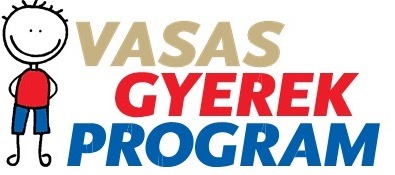 Pályázati Adatlap
1. Gyermekre vonatkozó adatok

név
lakcím
születési idő
sportág	         								        mióta sportol a Vasasban? (év/hónap) 
edző neveGyermek képviselőinek adatai
név								 név

gyermek képviselőinek foglalkozása				
gyermek képviselőinek munkahelye				

e-mail cím         								     telefonszám                                                                                                                                                           gyermek képviselőjének családi állapota	         								 egy főre jutó havi nettó jövedelem
3. Motivációs levél (a pályázat részletes indoklása a szülő részéről)
4. Edzői ajánlás (rövid indoklás)
edző aláírása	         								  dátum		
Alulírott kijelentem, hogy a fenti adatok a valóságnak megfelelnek. Közlésük - beleértve a különleges adatokat is – önkéntes, azok felhasználásához, teljes körű kezeléséhez, nyilvántartásához hozzájárulásomat adom az általam benyújtott pályázat elbírásával kapcsolatosan. Tudomásom van arról, hogy adataimat a Vasas kizárólag a pályázattal kapcsolatosan kezeli, harmadik személyek részére továbbításra nem kerül. Kijelentem, hogy a pályázat minden kiírt feltételnek megfelel, a pályázó rendelkezik 2018. január 1. óta összesen háromhavi befizetett tagdíjjal/tanfolyamdíjjal, vagy korábban támogatott volt a programban, ezen túlmenően pedig nem áll fenn tagdíjhátraléka az egyesülettel szemben. Sikeres pályázat esetén hozzájárulok, hogy a pályázó fotója ellenérték nélkül megjelenhessen a programmal kapcsolatos marketinganyagokban. Továbbá tudomásul veszem, hogy amennyiben a pályázó a szezon során kikerül a programból, az egyesület nem kötelezhető arra, hogy ezt a döntését megindokolja.szülő aláírása	      				pályázó aláírása		 		dátum		+36alulírott (edző neve)támogatom (gyermek neve)pályázatát